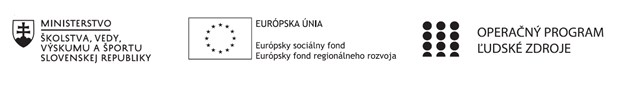 Správa o činnosti pedagogického klubu Príloha:Prezenčná listina zo stretnutia pedagogického klubuPríloha správy o činnosti pedagogického klubu              PREZENČNÁ LISTINAMiesto konania stretnutia:  GCM, aula Dátum konania stretnutia: 30.9.2020Trvanie stretnutia: od	14:10	do  17:10Zoznam účastníkov/členov pedagogického klubu:Meno prizvaných odborníkov/iných účastníkov, ktorí nie sú členmi pedagogického klubu  a podpis/y:Prioritná osVzdelávanieŠpecifický cieľ1.1.1 Zvýšiť inkluzívnosť a rovnaký prístup ku kvalitnému vzdelávaniu a zlepšiť výsledky a kompetencie detí a žiakovPrijímateľSpojená katolícka škola, Farská 19, 949 01 NitraNázov projektuZvýšenie kvality vzdelávania na Gymnáziu sv. Cyrila a Metoda v NitreKód projektu  ITMS2014+312011V634Názov pedagogického klubu 5.6.1. Pedagogický klub slovenského jazykaDátum stretnutia  pedagogického klubu30.9.2020Miesto stretnutia  pedagogického klubuGymnázium sv. Cyrila a Metoda, Farská 19, NitraMeno koordinátora pedagogického klubuMgr. Ladislav LörinczOdkaz na webové sídlo zverejnenej správywww.gcm.skManažérske zhrnutie:Keďže je záver septembra, náplňou stretnutia pedagogického klubu slovenského jazyka boli rôzne pripomienky a postrehy k úvodným hodinám a celkové hodnotenie práce vyučujúcich a študentov. Taktiež sa riešila otázka tvorenia testu, keďže v nastávajúcom mesiaci (október) sa vyučujúci zhodli na teste, ktorý bude vykonaný v každej triede s projektovou hodinou.Hlavné body, témy stretnutia, zhrnutie priebehu stretnutia:Na začiatku stretnutia si jednotliví vyučujúci vymenili skúsenosti, zážitky, negatívne a pozitívne stránky vyučovania predmetu Čitateľská gramotnosť. Ďalším bodom programu bola tvorba testu, kde vyučujúci prišli s rôznymi návrhmi, v ktorých každý test obsahoval text v rôznom štýle a bol zameraný na rozvoj čitateľských kompetencií, jednotlivé úlohy vychádzali z textu a rozvíjali gramotnosť čitateľa. Vyučujúci sa dohodli, že si každý individuálne vyberie a pripraví test, ktorý je vhodný pre ich študentov. Rovnako sa zhodli aj na stupnici, ktorá je rovnaká aj v rámci predmetu Slovenský jazyk a literatúra, a to nasledovne: 100% - 90% = 1, 89% - 75% = 2, 74% - 50% = 3, 49% - 25% = 4, 24% - 0% = 5. V poslednej časti stretnutia prebiehala diskusia, vyučujúci sa delili o rôzne postrehy a vylepšenia v rámci predmetu, komunikovali o spolupráci študentov, opisovali priebeh vyučovania v novej multimediálnej učebni a poukazovali na klady učebných pomôcok a kníh. Závery a odporúčania:Úlohou vyučujúcich je pripraviť si test na overenie čitateľských kompetencií študentov. Vyučujúci aj naďalej pripravujú hodiny pomocou Powerpointových prezentácií a kontrolujú prácu študentov, využívajú multimediálnu učebňu a rôzne druhy učebných pomôcok. Vypracoval (meno, priezvisko)Mgr. Dominika AntalováDátum30.9.2020PodpisSchválil (meno, priezvisko)Mgr. Ladislav LörinczDátum30.9.2020PodpisPrioritná os:VzdelávanieŠpecifický cieľ:1.1.1 Zvýšiť inkluzívnosť a rovnaký prístup ku kvalitnému vzdelávaniu a zlepšiť výsledky a kompetencie detí a žiakovPrijímateľ:Spojená katolícka škola, Farská 19, 949 01 NitraNázov projektu:Zvýšenie kvality vzdelávania na Gymnáziu sv. Cyrila a Metoda v NitreKód ITMS projektu:312011V634Názov pedagogického klubu:5.6.1. Pedagogický klub slovenského jazyka č.Meno a priezviskoPodpisInštitúcia1.Mgr. Antalová DominikaGymnázium sv. Cyrila a Metoda v Nitre2.Mgr. Kratochvílová GabrielaGymnázium sv. Cyrila a Metoda v Nitre3.Mgr. Lörincz LadislavGymnázium sv. Cyrila a Metoda v Nitre4.Mgr. Vontorčíková AlicaGymnázium sv. Cyrila a Metoda v Nitre6.7.č.Meno a priezviskoPodpisInštitúcia